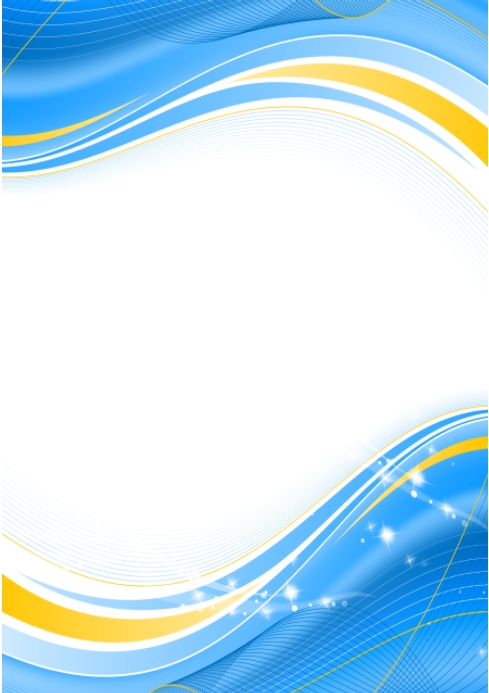 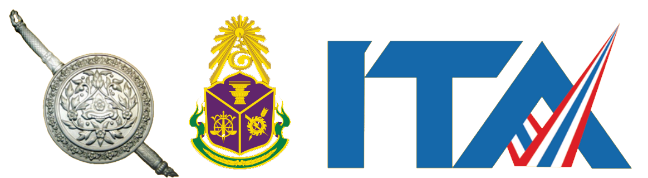 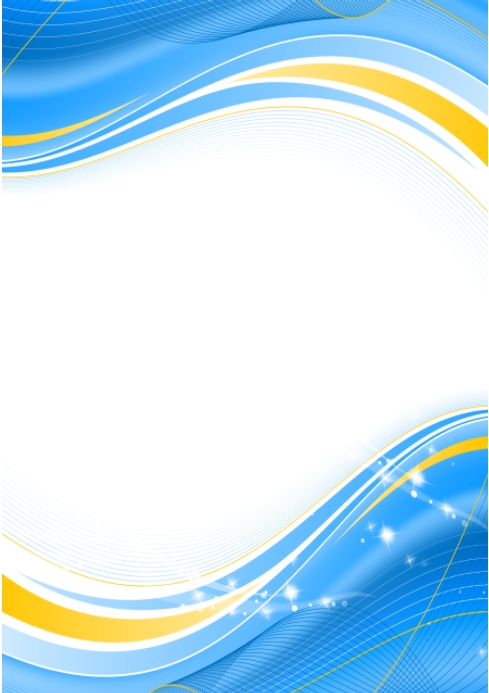 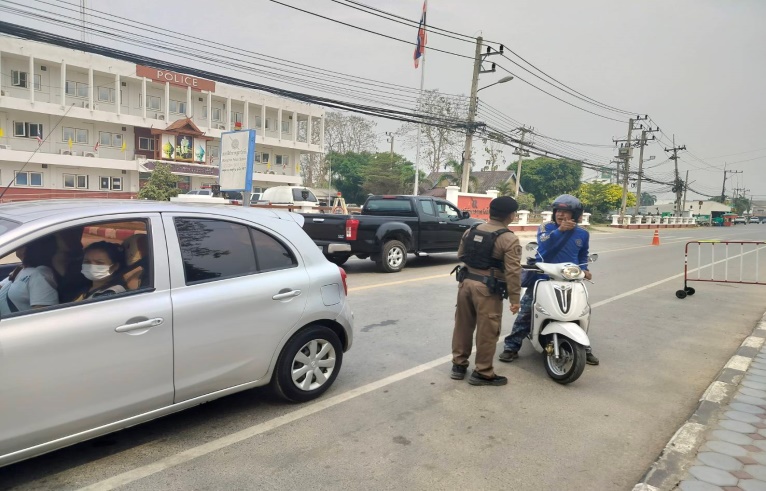 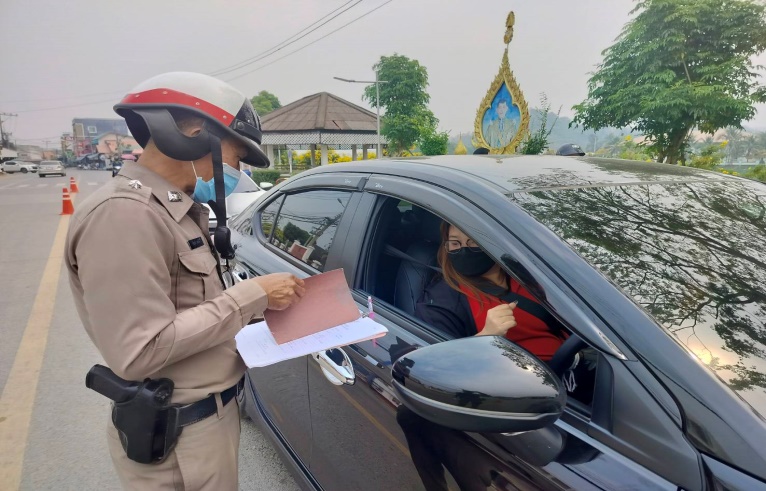 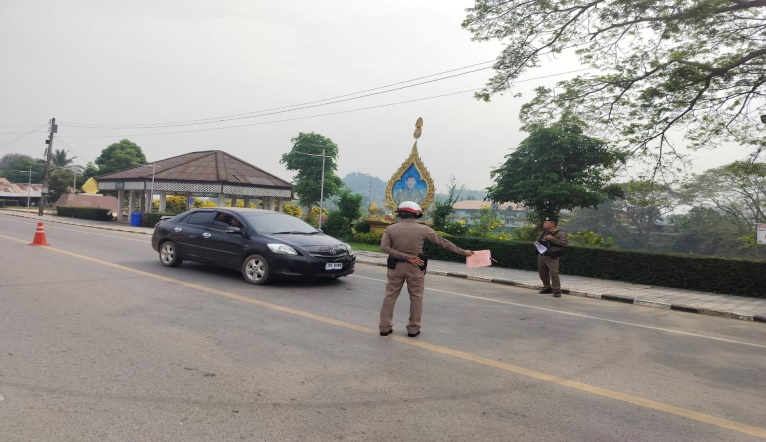 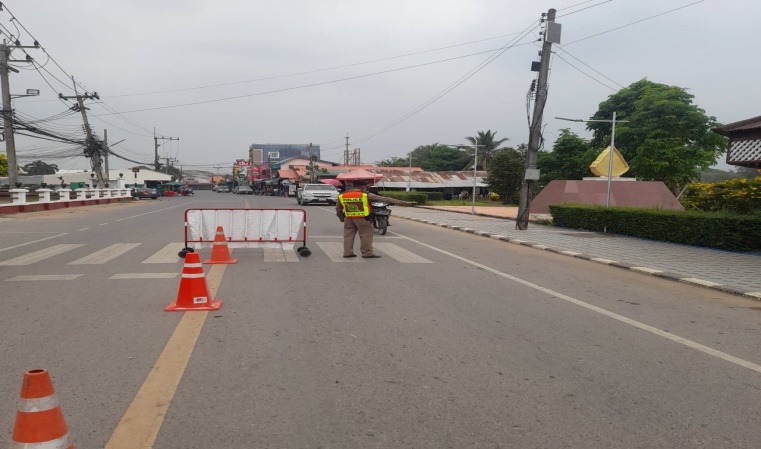 วันที่ 1 – 31  มี.ค.67  เวลา 10.00 น. พ.ต.ท.อดุลย์  ท้าวคำ  สวป.สภ.วังชิ้น พร้อมด้วย ร้อยเวร 20,201 ,จราจร ตั้งจุดตรวจเพื่อกวดขันการจราจร ตามคำสั่งของ ตร. บริเวณ หน้า สภถ.วังชิ้นวันที่   7 มี.ค.67  เวลา 13.00 – 18.00 น.